Sheet correction link: bit.ly/odimmunoLast slide from the first lecture :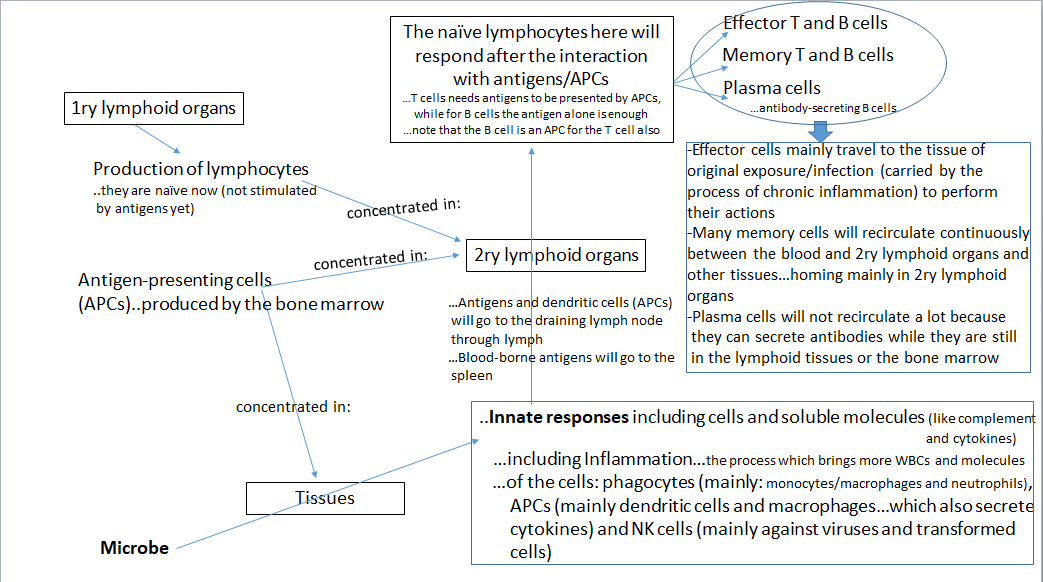 About lymphocyte:# in 1ry lymphoid organ    produced mature lymphocytes but still naïve (not stimulated by Antigen)  # concentrated mainly in: 2ry lymphoid organs // lymph nodes, spleen, mucosa associated lymphoid tissue (MALT), cutaneous associated lymphoid tissue // and here lymphocytes will be activated (stimulated by antigen)About APCs (antigen presenting cells):# in bone marrow  production of APCs (dendritic cells, macrophages also B cells work as APCs for T cells) note: dendritic cells are also phagocytic cells # concentrated in: 2ry lymphoid organs & Tissues Summary: (Note: this diagram shows us the connections between both innate & adaptive immune systems)a microbe Attacked tissues and penetrates the mechanical barriers.now the innate responses which include cells & biochemical molecules  start ( note : molecules could be secreted by cells or could be a cell attached molecules in both systems ; innate and adaptive )  inflammation happened as a part of the innate response ( note : inflammation takes a place in both systems // in the adaptive system : chronic inflammation ) which includes the dilation of blood vessels & Leukocyte Recruitment & the main cells are : phagocytic cells : mainly macrophages and neutrophils ( work on extracellular microbes )APCs : dendritic cells and macrophages natural killer cells ( work on viruses and intracellular bacteria ) note : this cells are non-phagocytic cells  after the innate responses : Antigens and dendritic cells (APCs) will go to the draining lymph node through lymph & Blood-borne antigens will go to the spleenIn the 2ry lymphoid organs ; lymphocytes  will become activated after the interaction with Ag or APCs , NOTE :T cells : cannot interact with the free Ag , it can be activated only by APCsB cells : can interact with the free Ag Now the adaptive responses start , lymphocytes are activated and give us Effector T and B cellsMemory T and B cellsPlasma cells ( note : there are 2 types of plasma cells : effector and memory cells) Effector cells mainly travel to the tissue of original exposure/ infection (carried by the process of chronic inflammation) to perform their actionsMany memory cells will recirculate continuously between the blood and 2ry lymphoid organs and other tissues…homing mainly in 2ry lymphoid organs Plasma cells will not recirculate a lot because they can secrete antibodies while they are still in the lymphoid tissues or the bone marrow 2nd lecture : Components of the innate immune systemNote : sheet notes are shown after \\ and inside boxesComponents of the innate immune system(خط الدفاع الأول) are:Physical barriers  Biochemical “weapons”  Biological barriers  \\ sheet note:  like normal flora Cells \\ sheet note : mainly WBCs 1st : physical barriers SkinMucous membranes  Mucous membranes 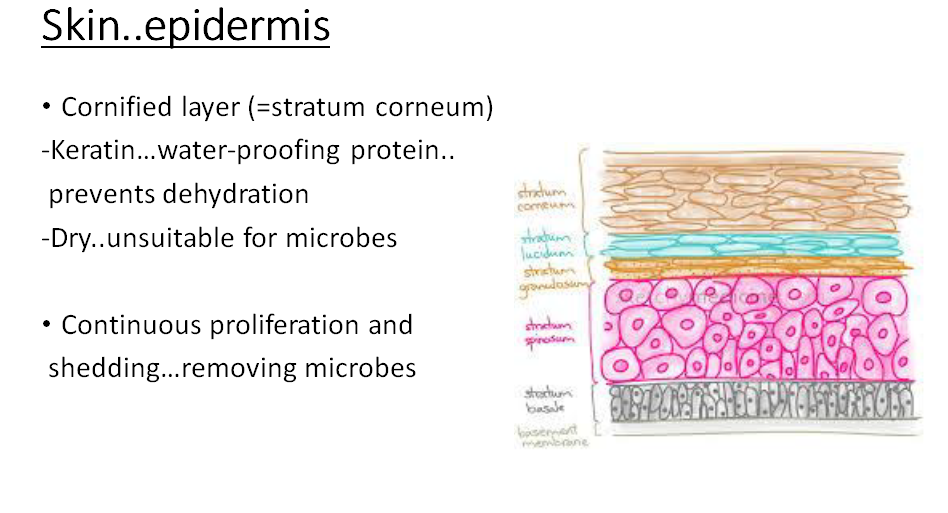 Lining of body cavitiesIn GI and respiratory tract: goblet cells…excessive amount of mucus dailyIn respiratory tract: mucus traps bacteria, fungi and particles \\ with the help of cilia movement mucus get out taking bacteria and trapped particles.In GI: *mucus -protects from HCL and digestive enzymes                        -movement of ingested materials \\ sheet note: prevent stagnation  (يمنع ركود المواد وما تحتويه من ميكروبات)                            -environment for molecular exchange                            -isolation of microbes           *sloughing and renewal \\ sheet note: the renewable here is faster than skin renewable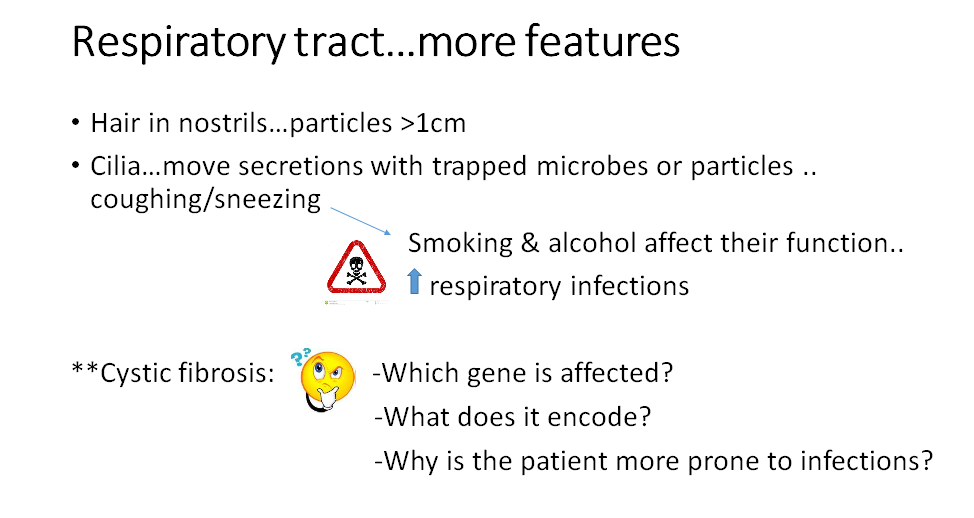  \\ Sheet notes :The CFTR gene encodes a protein called the cystic fibrosis transmembrane conductance regulator. This protein functions as a channel across the membrane of cells that transports chloride ions into and out of cells: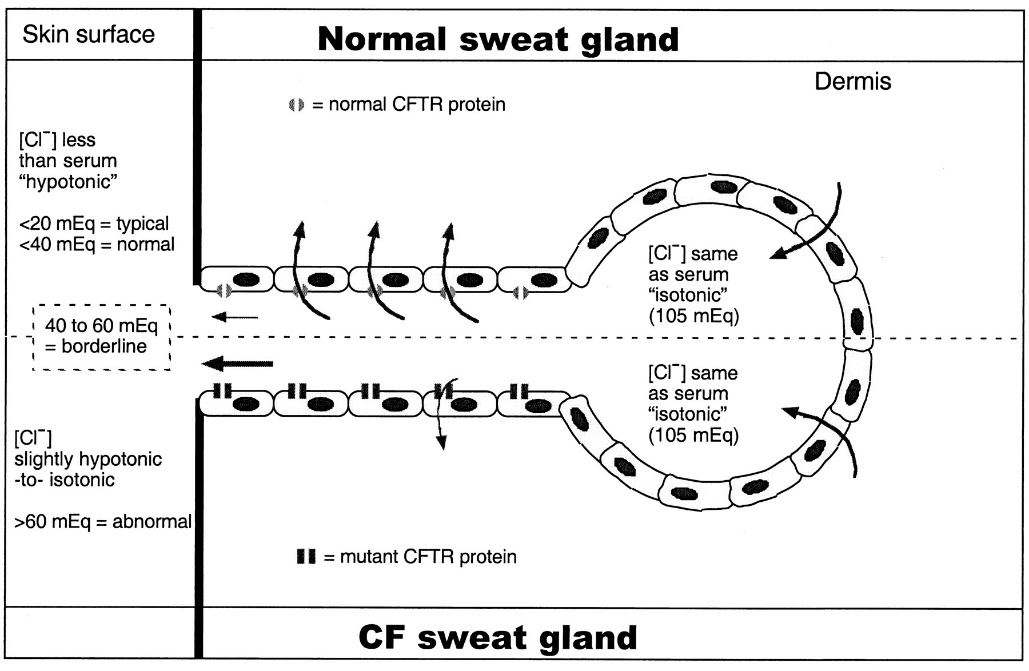 Sodium ions normally move toward the cells through Na+ channels BUT CFTR protein is responsible for the regulation of  the function of these channels  so :The result is:Sweat gland  ++ sodium and chloride ions in the sweat  + + salty sweat GI & respiratory tract  - - sodium and chloride ions in the mucus  - - water mucus become more viscous and dehydrated  stagnation (ركود المواد و ما فيها من ميكروبات )   infections (like pseudomonas aeruginosa and pneumonia )Patients don’t live long time (not normal life expectancy)Urinary tract…special features\\ mucosa in Urinary tract act as mechanical barrierUrination externally directed fluid pressure \\ (discharge the microbes out of the body)
…disrupted by urinary catheter \\ لانه ال catheter بعاكس ال externally directed fluid pressure \\ it can cause descending UTI & ascending UTI that can be developed to urethritis and nephritis
…nosocomial UTI  \\skin could be a source for s.aureus infection in Urinary tract                                                                                                                                     UTI could be caused also by E.coli Vagina…special features	\\ Mucosa in vagina act also as mechanical barrier
-Acidic secretions…biochemical \\ lactobacillus (gram +) is responsible for this acidic environment 
-Microbicidal molecules…biochemical 2nd: Biochemical “weapons” 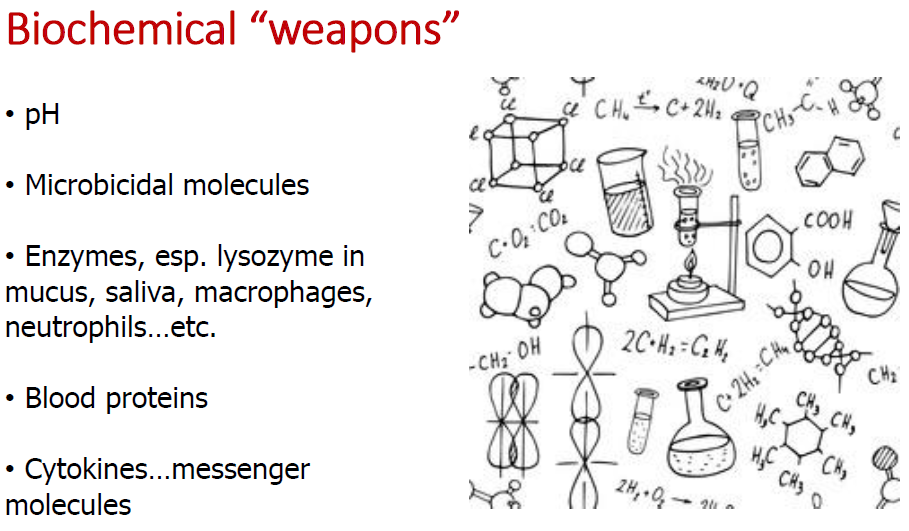 PH:-Skin: 5.5…sebum, sweat and the fatty acids secreted by normal flora \\ the acidity comes from sebum for containing: free fatty acids & lactic acid  -Stomach: 1-3…very few bacteria can live there-Vagina: 4.4-4.6…LactobacilliMicrobicidal molecules:Defensins…alpha or beta  Cathelicidins…special action against lipopolysaccharides in Gram (-) bacteria**Defensins + cathelicidins = antimicrobial peptides               …also activate leukocytes \\ chemotaxix of leukocytes (عملها يشبه ال  antibiotic بحيث انها تحلل جدار الخلية للبكتيريا)           \\Reactive oxygen species by activated neutrophils and macrophages \\ lysozyme is also a microbiocidal but as an enzyme Microbicidal molecules & enzymes in specific tissuesSkin-Alpha-defensins-Beta-defensins-Cathelicidin…Other molecules from the skin Fatty acids from commensal microbeEnzymes…              -lysozyme in sweat…breaks down peptidoglycan              -RNases and DNases  \\ RNases and DNases are very active and effective (workers in molecular biology – works in DNA & RNA – should wear gloves; so their own DNases & RNases can’t react with their work & destroy it)  Salts in sweatRespiratory tractBeta defensinsCathelicidinFunction: …Microbicidal and activation of leukocytesGIAlpha defensins…the main producer: Paneth cells, these are called: crypticidins\\ crypticidins: Alpha defensins produced by Paneth cellsDigestive enzymes, esp. lysozyme in salivaCathelicidinEyeLacrimal secretions…lysozymeCirculating (Blood) proteinsComplement system…will be discussed laterMannose-binding lectin… = collectin(اسم العائلة)Functions:                   -Opsonization                  -Activation of complement \\ (lectin pathway)C-reactive protein… of pentraxin family of proteinsFunctions:                -Opsonization                -Activation of complement\\ (classical pathway)Biological barriers= Commensal microbes = normal flora**What do you know about?-Vaginal candidiasis\\ If we use broad spectrum antibiotic it will kill normal flora that supposed to protect vagina and cause candidiasis -Pseudomembranous colitis     \\ caused by clostridium difficle (gram +) growth in bowel and cause   -Pseudomembranous colitisCl- movement Normal Cystic fibrosis Sweat ducts From lumen toward cellsToward the lumen GI & Respiratory tract Toward the lumen Toward cells Na+ movementNormal Na+ channels CFTR regulation Cystic fibrosisSweat duct From the lumen toward cells دائماً يدخل الصوديوم للخليةمحفز لدخول الصوديوم للخليةمانع لدخول الصوديوم الى الخلية , بقي في ال lumenGI & respiratory tract From the lumen toward cells دائماً يدخل الصوديوم للخليةمانع لدخول الصوديوم للخلية , تبقى في ال lumenحفز دخول الصوديوم للخلايا , الماء تبع حركة الصوديوم : اصبح الmucous  في الlumen  لزج و كثيف بشكل كبير 